Муниципальное автономное общеобразовательное учреждениеВагайская средняя общеобразовательная  школаРАБОЧАЯ ПРОГРАММАПредмет        алгебра Учебный год	   2018-2019г.                         	                   Класс, уровень   8 базовыйКоличество часов в год   102   Количество часов в неделю  3Составитель: учитель_Собенина Л.И.                                                                                          с. Вагай 2018г.Пояснительная запискаНастоящая рабочая программа разработана применительно к учебной программе А. Г. Мордковича «Алгебра» для 7-9 классов и ориентирована на использование учебно - методического комплекта:Мордкович А. Г.. Алгебра. 8 класс: в 2 ч. Ч. 1: учебник для учащихся общеобразовательных учреждений ФГОС/ А. Г. Мордкович. - М.: Мнемозина, 2014.Мордкович А. Г. Алгебра. 8 класс: в 2 ч. Ч. 2: задачник для учащихся общеобразовательных учреждений ФГОС/А. Г. Мордкович [и др.]; под ред. А. Г. Мордковича. -М.: Мнемозина, 2014. Планируемые результаты освоения учебного предмета «Алгебра-8»Программа обеспечивает достижение следующих результатов освоения образовательной программы основного общего образования:Личностные результаты:Формирование ответственного отношения к учению, готовности к саморазвитию и самообразованию на основе мотивации к обучению, осознанному построению индивидуальной образовательной траектории с учетом устойчивых познавательных интересов, выбору профильного математического образования.Формирование целостного мировоззрения, соответствующего современному уровню развития науки.Формирование коммуникативной компетентности в учебно-исследовательской, творческой и других видах деятельности.Умение ясно, точно, грамотно излагать свои мысли в устной и письменной речи, понимать смысл поставленной задачи, выстраивать аргументацию, приводить примеры и контрпримеры.Критичность мышления, умение распознавать логически некорректные высказывания, отличать гипотезу от факта.Креативность мышления, инициативу, находчивость, активность при решении задач.Умение контролировать процесс и результат математической деятельности.Метапредметные результаты:Формирование универсальных учебных действий (познавательных, регулятивных, коммуникативных), обеспечивающих овладение ключевыми компетенциями, составляющими основу умения учиться.Умение самостоятельно планировать альтернативные пути достижения целей, осознанно выбирать наиболее эффективные способы решения учебных и познавательных задач.Умение осуществлять контроль по результату и по способу действия на уровне произвольного внимания и вносить необходимые коррективы.Умение адекватно оценивать правильность или ошибочность выполнения учебной задачи, ее объективную трудность и собственные возможности ее решения.Осознанное владение логическими действиями определения понятий, обобщения, установления аналогий, классификации на основе самостоятельного выбора, оснований и критериев, установления родовидовых связей.Умение устанавливать причинно-следственные связи, строить логическое рассуждение, умозаключение (индуктивное, дедуктивное и по аналогии) и выводыУмение ориентироваться в учебнике (на развороте, в оглавлении, в условных обозначениях).Умение определять и формировать цель деятельности на уроке с помощью учителя.Умение проговаривать последовательность действий на уроке.Умение учиться работать по предложенному учителем плану.Умение делать выводы в результате совместной работы класса и учителя.Умение преобразовывать информацию из одной формы в другую.Умение подробно пересказывать небольшие тексты.Умение создавать, применять и преобразовывать знаково-символические средства, модели и схемы для решения учебных и познавательных задач.Умение организовывать учебное сотрудничество и совместную деятельность с учителем и сверстниками: определять цели, распределять функции и роли участников, общие способы работы;Умение работать в группе: находить общее решение и разрешать конфликты на основе согласования позиций и учета интересов; слушать партнера; формулировать, аргументировать и отстаивать свое мнение. оформлять свои мысли в устной и письменной форме, слушать и понимать речь других;Формирование и развитие учебной и общепользовательской компетентности в области использования информационно-коммуникационных технологий (ИКТ - компетентности).Первоначальные представления об идеях и о методах математики как об универсальном языке науки и техники, о средстве моделирования явлений и процессов.Умение видеть математическую задачу в контексте проблемной ситуации в других дисциплинах, в окружающей жизни.Умение находить в различных источниках информацию, необходимую для решения математических проблем, и представлять ее в понятной форме; принимать решение в условиях неполной и избыточной, точной и вероятностной информации.Умение понимать и использовать математические средства наглядности (рисунки, чертежи, схемы и др.) для иллюстрации, интерпретации, аргументации.Умение выдвигать гипотезы при решении учебных задач и понимать необходимость их проверки.Умение применять индуктивные и дедуктивные способы рассуждений, видеть различные стратегии решения задач.Понимание сущности алгоритмических предписаний и умение действовать в соответствии с предложенным алгоритмом.Умение самостоятельно ставить цели, выбирать и создавать алгоритмы для решения учебных математических проблем.Умение планировать и осуществлять деятельность, направленную на решение задач исследовательского характера.Предметные результаты:1) Умение работать с математическим текстом (структурирование, извлечение необходимой информации), точно и грамотно выражать свои мысли в устной и письменной речи, применяя математическую технологию и символику, использовать различные языки математики (словесный, символический, графический), обосновывать суждения, проводить классификацию, доказывать математические утверждения;2) Владение базовым понятийным аппаратом: иметь представление о числе, владение символьным языком алгебры, знание элементарных функциональных зависимостей, формирование представлений о статистических закономерностях в реальном мире и о различных способах их изучения, об особенностях выводов и прогнозов, носящих вероятный характер;3) Умение выполнять алгебраические преобразования рациональных выражений, применять их для решения учебных математических задач и задач, возникающих в смежных учебных предметах;4) Умение пользоваться математическими формулами и самостоятельно составлять формулы зависимостей между величинами на основе обобщения частных случаев и эксперимента;5) Умение решать линейные и квадратные уравнения и неравенства, а также приводимые к ним уравнения, неравенства, системы; применять графические представления для решения и исследования уравнений, неравенств, систем; применять полученные умения для решения задач из математики, смежных предметов, практики;6) Овладение системой функциональных понятий, функциональным языком и символикой, умение строить графики функций, описывать их свойства, использовать функционально-графические представления для описания и анализа математических задач и реальных зависимостей;7) Овладение основными способами представления и анализа статистических данных; умение решать задачи на нахождение частоты и вероятности случайных событий;8) Умение применять изученные понятия, результаты и методы при решении задач из различных разделов курса, в том числе задач, не сводящихся к непосредственному применению известных алгоритмов.Предметные результаты по итогам изучения каждой главы учебникаСредствами учебного предмета «Алгебра» формируются УУД:.Содержание тем учебного курса Календарно-тематическое планированиеРезерв 2 урокаУчебно-методическое обеспечение1. Учебное пособие "ЕГЭ-2016 : Математика : 30 вариантов экзаменационных работ для подготовки к единому государственному экзамену : профильный уровень" под редакцией Ященко И.В.2. Учебное пособие "ОГЭ-2016 : Математика : 30 вариантов экзаменационных работ для подготовки к основному государственному экзамену : профильный уровень" под редакцией Ященко И.В.Информационные источники1. http://urokimatematiki.ru2. https://oge.sdamgia.ru /3. http://www.openclass.ru /4. http://festival.1september.ru/5. http://fgos-matematic.ucoz.ru/VI. ПриложенияV.I. Лист коррекции рабочей программы «Алгебра-8»V.II. Организация учебного процессаОбразовательный процесс осуществляется в рамках классно – урочной системы.Основной формой организации учебного процесса является урок:урок усвоения новых знаний (урок – лекция, урок – беседа),урок комплексного применения знаний и умений (урок закрепления),урок актуализации знаний и умений (урок повторения),урок контроля знаний и умений,урок систематизации и обобщения знаний и умений,комбинированный,уроки коррекции знаний, умений и навыков.Основные типы уроков и их примерная структураФормы организации образовательного процесса:- коллективная (урок, лекция, семинар, олимпиада, конференция, лабораторные занятия),- групповая (практикум, групповое занятие, учебное исследование, проектирование),- индивидуальная (консультации, исследовательская работа, собеседование, индивидуальные планы работы).В данном классе ведущими методами обучения предмету являются: объяснительно - иллюстративный, частично – поисковый и репродуктивный.Технологии, используемые в образовательном процессеОснову преподавания курса составляют следующие педагогические технологии:Типы уроков и используемые педагогические технологииФормирование и развитие УУД на уроках математики происходит с помощью различных видов заданий«Описание этапов урока и УУД, которые формируются на данных этапах»Формы организации учебной деятельности, направленные на формирование УУД»V.III. Учебно-методическое обеспечениеДОПОЛНИТЕЛЬНАЯ ЛИТЕРАТУРА1.Дидактические материалы по алгебре для 8 класса / В. И. Жохов, Ю. Н. Макарычев, Н. Г. Миндюк.- М.: Просвещение, 2012-2014.2. Вероятность и статистика. 5 – 9 кл.: пособие для общеобразовательных учебн. заведений / Е. А. Бунимович, В. А. Булычев. – М.: Дрофа, 2010.3. Сборник тестовых заданий для тематического и итогового контроля. Алгебра 8 класс./Терехова Т. В., Гусева И. Л. и др. – М.: «Интеллект»,4. Учебное пособие "ЕГЭ-2016 : Математика : 30 вариантов экзаменационных работ для подготовки к единому государственному экзамену : профильный уровень" под редакцией Ященко И.В.5. Учебное пособие "ОГЭ-2016 : Математика : 30 вариантов экзаменационных работ для подготовки к основному государственному экзамену : профильный уровень" под редакцией Ященко И.В.6. Лысенко Ф.Ф. Алгебра. 9 класс. Подготовка к государственной итоговой аттестации 2017:учебно-методическое пособие Ростов на Дону: Легион М,2016.7. Лысенко Ф.Ф. Алгебра. 9 класс. Тематические тесты для подготовки к государственной итоговой аттестации 2017: учебно-методическое пособие Ростов на Дону: Легион М,2016.8. Самостоятельные и контрольные работы по алгебре и геометрии, 8 класс. Ершова А.П., Голобородько В.В., Ершова А.С., 2014Информационные источники1. http://urokimatematiki.ru2. https://oge.sdamgia.ru /3. http://www.openclass.ru /4. http://festival.1september.ru/5. http://fgos-matematic.ucoz.ru/Опубликовано 18.08.17 в 23:56Рассмотрено на заседании ШМОСОГЛАСОВАНО:УТВЕРЖДАЮ:учителей ____________________Заведующий филиалаДиректор МАОУ Вагайская СОШ_____________________________ФИО     ___________________ Таулетбаев Р.Р.  ________________________________________________(подпись)Протокол № ________                            «___ » _____________2018 г.                             «___ » _____________2018 г.         от«___ » _____________2018 г.ТемаУчащиеся научатсяУчащиеся получат возможность научитьсяПри изучении темы«Алгебраические дроби»Учащийся научится• осуществлять в рациональных выражениях числовые подстановки и выполнять соответствующие вычисления;• выполнять преобразования дробно-рациональных выражений: сокращение дробей, приведение алгебраических дробей к общему знаменателю, сложение, умножение, деление алгебраических дробей, возведение алгебраической дроби в натуральную и целую отрицательную степень;• выполнять разложение многочлена на множители применением формул сокращенного умножения;• выполнять несложные преобразования дробно-линейных выражений;оперировать понятием степень с целым отрицательным показателем;• выполнять преобразования выражений, содержащих степени с целыми отрицательными показателями, переходить от записи в виде степени с целым отрицательным показателем к записи в виде дроби;• решать простейшие рациональные уравнения;• понимать уравнение как важнейшую математическую модель для описания и изучения разнообразных реальных ситуаций, решать текстовые задачи алгебраическим методом;• устанавливать, при каких значениях переменной алгебраическая дробь не имеет смысла и равна 0.Учащийся получит возможность научиться• выполнять многошаговые преобразования рациональных выражений, применяя широкий набор способов и приёмов;• выбирать рациональный способ решения;• давать определения алгебраическим понятиям;• работать с заданными алгоритмами;• работать с текстами научного стиля, составлять конспект;• осуществлять сравнение, самостоятельно выбирая основания и критерии для указанных логических операций;• формулировать собственное мнение и позицию, аргументировать и координировать её с позициями партнёров в сотрудничестве при выработке общего решения в совместной деятельности;• работать в группе — устанавливать рабочие отношения, эффективно сотрудничать и способствовать продуктивной кооперации;При изучении темы«Квадратичная функция y=ax2. Функция у=k/х.»Учащийся научится:• находить область определения и область значений функции, читать график функции;• строить графики функций у=ах2, функции у=k/х, проверять, является ли данный график графиком заданной функции (линейной, квадратичной, обратной пропорциональности);• выполнять простейшие преобразования графиков функций;• строить график квадратичной функции,• по графику находить область определения, множество значений, нули функции, промежутки знакопостоянства, промежутки возрастания и убывания, наибольшее и наименьшее значения функции;• решать квадратное уравнение графически;• графически решать уравнения и системы уравнений;• графически определять число решений системы уравнений;• понимать функцию как важнейшую математическую модель для описания процессов и явлений окружающего мира, применять функциональный язык для описания и исследования зависимостей между физическими величинами;• упрощать функциональные выражения;• строить графики кусочно-заданных функций;• работать с чертёжными инструментами.В повседневной жизни и при изучении других предметов:• использовать графики реальных процессов и зависимостей для определения их свойств (наибольшие и наименьшие значения, промежутки возрастания и убывания, области положительных и отрицательных значений и т.п.).Учащийся получит возможность научиться:• проводить исследования, связанные с изучением свойств функций, в том числе с использованием компьютера; на основе графиков изученных функций строить более сложные графики (кусочно-заданные, с «выколотыми» точками и т. п.);• использовать функциональные представления и свойства функций для решения математических задач из различных разделов курса;• строить графики с использованием возможностей специальных компьютерных инструментов и программ;• задавать вопросы, необходимые для организации собственной деятельности и сотрудничества с партнёром;• осуществлять взаимный контроль и оказывать в сотрудничестве необходимую взаимопомощь;• на основе комбинирования ранее изученных алгоритмов и способов действия решать нетиповые задачи, выполняя продуктивные действия эвристического типа.В повседневной жизни и при изучении других предметов:• иллюстрировать с помощью графика реальную зависимость или процесс по их характеристикам;• использовать свойства и график квадратичной функции при решении задач из других учебных предметов.При изучении темы «Функция у=√х. Свойства квадратного корня»Учащийся научится:оперировать на базовом уровне понятиями арифметический квадратный корень;• извлекать квадратный корень из неотрицательного числа;оценивать значение квадратного корня из положительного целого числа• строить график функции у=√х , описывать её свойства;• применять свойства квадратных корней при нахождении значения выражений;• решать квадратные уравнения, корнями которых являются иррациональные числа;• решать простейшие иррациональные уравнения;• выполнять упрощения выражений, содержащих квадратный корень с применением изученных свойств;• вычислять значения квадратных корней, не используя таблицу квадратов чисел• выполнять преобразования, содержащие операцию извлечения квадратного корня;• освобождаться от иррациональности в знаменателе;• раскладывать выражения на множители способом группировки, используя определение и свойства квадратного корня, формулы квадратов суммы и разности;• оценивать неизвлекаемые корни, находить их приближенные значения;• выполняют преобразования иррациональных выражений: сокращать дроби, раскладывая выражения на множители.Учащийся получит возможность научиться:• свободно работать с текстами научного стиля;• делать умозаключения (индуктивное и по аналогии) и выводы на основе аргументации, формулировать выводы;• участвовать в диалоге, аргументированно отстаивать свою точку зрения;• понимать точку зрения собеседника, признавать право на иное мнение;• осуществлять проверку выводов, положений, закономерностей, теорем;• осуществлять контроль, коррекцию, оценку действий партнёра, уметь убеждать;• развить представление о числе и числовых системах от натуральных до действительных чисел; о роли вычислений в практике.При изучении темы«Квадратные уравнения»Учащийся научится:оперировать понятиями: неполные квадратные уравнения, квадратные уравнения• решать неполные квадратные уравнения;• решать квадратные уравнения по формуле корней квадратного уравнения;• решать задачи с помощью квадратных уравнений;решать задачи разных типов (на работу, на покупки, на движение), связывающих три величины, выделять эти величины и отношения между ними;осознавать и объяснять идентичность задач разных типов, связывающих три величины (на работу, на покупки, на движение), выделять эти величины и отношения между ними, применять их при решении задач, конструировать собственные задач указанных типов;• формулировать и применять теорему Виета и обратную ей теорему;• раскладывать на множители квадратный трёхчлен;• решать дробно - рациональные и рациональные уравнения;• решать задачи с помощью рациональных уравнений, выделяя три этапа математического моделирования;• решать рациональные уравнения, используя метод введения новой переменной;• решать биквадратные уравнения;• решать простейшие иррациональные уравнения.Учащийся получит возможность научиться:решать квадратные уравнения выделением квадрата двучлена;• решать квадратные уравнения с параметрами и проводить исследование всех корней квадратного уравнения;• выполнять равносильные переходы при решении иррациональных уравнений разной степени трудности;• воспроизводить теорию с заданной степенью свернутости;• овладеть специальными приёмами решения уравнений и систем уравнений; уверенно применять аппарат уравнений для решения разнообразных задач из математики, смежных предметов, практики;• применять графические представления для исследования уравнений, систем уравнений, содержащих параметр;• составлять план и последовательность действий в связи прогнозируемым результатом;• осуществлять контроль, коррекцию, оценку действий партнерПри изучении темы«Действительные числа»Учащийся научится:оперировать на базовом уровне понятиями: натуральное число, целое число, обыкновенная дробь, десятичная дробь, смешанная дробь, рациональное число, иррациональное число, действительные числа;• округлять числа, записывать их в стандартном виде;• использовать начальные представления о множестве действительных чисел;распознавать рациональные и иррациональные числа;• использовать в ходе решения задач элементарные представления, связанные с приближёнными значениями величин;• упрощать выражения, используя определение степени с отрицательным показателем и свойства степени, выполнять преобразования выражений, содержащих степень с отрицательным показателем;• оперировать понятиями «тождество», «тождественное преобразование»; доказывать тождества.Учащийся получит возможность научиться:• развить представление о числе и числовых системах от натуральных до действительных чисел; о роли вычислений в практике;• развить и углубить знания о десятичной записи действительных чисел (периодические и непериодические дроби);• понять, что числовые данные, которые используются для характеристики объектов окружающего мира, являются преимущественно приближёнными, что по записи приближённых значений, содержащихся в информационных источниках, можно судить о погрешности приближения;• понять, что погрешность результата вычислений должна быть соизмерима с погрешностью исходных данных;• самостоятельно задумывать, планировать и выполнять учебное исследование.При изучении темы«Неравенства»Учащийся научится:• оперировать на базовом уровне понятиями: равенство, числовое равенство, числовое неравенство, неравенство, решение неравенства;проверять справедливость числовых равенств и неравенствизображать решения неравенств на числовой прямой;решать линейные неравенства и несложные неравенства, сводящиеся к линейным;решать неравенство ах2 +вх+с.≥0 на основе свойств квадратичной функции;• решать квадратные неравенства методом интервалов;• применять свойства числовых неравенств;• исследовать различные функции на монотонность;• понимать и применять терминологию и символику, связанные с отношением неравенства, свойства числовых неравенств;• применять аппарат неравенств для решения задач.В повседневной жизни и при изучении других предметов:• понимать смысл записи числа в стандартном виде;• оперировать на базовом уровне понятием «стандартная запись числа».Учащийся получит возможность научиться:• разнообразным приёмам доказательства неравенств; уверенно применять аппарат неравенств для решения разнообразных математических задач и задач из смежных предметов, практики;• применять графические представления для исследования неравенств, систем неравенств, содержащих буквенные коэффициенты (параметры);• использовать различные приёмы поиска информации в Интернете в ходе учебной деятельности;• аргументированно отвечать на поставленные вопросы;• объяснять изученные положения на самостоятельно подобранных конкретных примерах;• организовывать исследование с целью проверки гипотез;• осуществлять коммуникативную рефлексию как осознание оснований собственных действий и действий партнёра.УУДФормируемые УУДПредметные действияЛичностные УУД- самоопределение (мотивация учения, формирование основ гражданской идентичности личности);- смыслообразование («какое значение, смысл имеет для меня учение», и уметь находить ответ на него);- нравственно-эстетическое оценивание (оценивание усваиваемого содержания, исходя из социальных и личностных ценностей, обеспечивающее личностный моральный выбор)участие в проектах;подведение итогов урока;творческие задания;мысленное воспроизведение картины, ситуации;самооценка события.Познавательные УУД- общеучебные (формулирование познавательной цели; поиск и выделение информации; знаково-символические; моделирование);- логические (анализ с целью выделения признаков (существенных, несущественных); синтез как составление целого из частей, восполняя недостающие компоненты; выбор оснований и критериев для сравнения, классификаций объектов; подведение под понятие, выведение следствий; установление причинно-следственных связей;составление схем-опор;работа с разного вида таблицами;составление и распознавание диаграмм;построение и распознавание графиков функций;умение проводить классификации, логические обоснования, доказательства математических утверждений;овладение основными способами представления и анализа статистических данных, наличие представлений о статистических закономерностях в реальном мире и о различных способах их изучения, о вероятностных моделях;умение применять индуктивные и дедуктивные способы рассуждений, видеть различные стратегии решения задач;Регулятивные УУД- целеполагание;- планирование;- прогнозирование;- контроль;- коррекция;- оценка;- волевая саморегуляция.постановка учебной задачи на основе соотнесения того, что уже известно и усвоено учащимися, и того, что еще неизвестно;определение последовательности промежуточных целей с учетом конечного результата; составление плана и последовательности действий;предвосхищение результата уровня усвоения, его временных характеристик;в форме сличения способа действия и его результата с заданнымэталоном с целью обнаружения отклонений и отличий от эталона;внесение необходимых дополнений и корректив в план и способ действия в случае расхождения эталона, реального действия и его продукта;выделение и осознание учащимися того, что уже усвоено и что еще подлежит усвоению, осознание качества и уровня усвоения;способность к мобилизации сил и энергии; способность к волевому усилию – к выбору в ситуации мотивационного конфликта и к преодолению препятствийКоммуникативные УУД- планирование- постановка вопросов- разрешение конфликтов- управление поведением партнера точностью выражать свои мыслиопределение цели, функций участников, способов взаимодействия;инициативное сотрудничество в поиске и сборе информации;выявление, идентификация проблемы, поиск и оценка альтернативных способов разрешения конфликта, принятие решения и его реализация;контроль, коррекция, оценка действий партнера, умение с достаточной полнотой и точностью выражать свои мысли№ п/пТемаСодержание1Алгебраические дроби (20 ч.)Основные понятия. Основное свойство алгебраической дроби. Сложение и вычитание алгебраических дробей с одинаковыми знаменателями. Сложение и вычитание алгебраических дробей с разными знаменателями.Умножение и деление алгебраических дробей. Возведение алгебраической дроби в степень. Преобразование алгебраических выражений. Первые представления о решении рациональных уравнений. Степень с отрицательным целым показателем.Контрольная работа №1 по теме: «Сложение и вычитание алгебраических дробей».Контрольная работа №2 по теме: «Преобразование алгебраических выражений».2.Функция  , свойства квадратного корня (18 ч.)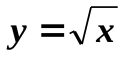 Рациональные числа. Понятие квадратного корня из неотрицательного числа. Иррациональные числа. Множество действительных чисел. Функция  ее свойства и график. Свойства квадратных корней. Преобразование выражений, содержащих операцию извлечения квадратного корня. Модуль действительного числа. График функции . Формула 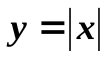 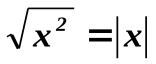 Контрольная работа №3 по теме: «Преобразование выражений, содержащих операцию извлечения квадратного корня».3Квадратичная функция. Функция (17ч.)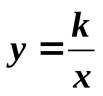 Функция у =кх2, ее свойства и график. Функция ее свойства и график.Как построить график функции у = f (х+1), если известен график функции у = f(x).Как построить график функции у = f(x)+ m, если известен график функции у = f(x).Как построить график функции у = f(x+l)+ m, если известен график функции у = f(x).Функция у = ах2+вх+с, ее свойства и график. Графическое решение квадратных уравненийКонтрольная работа №4 по теме: «Функции у = kх2 и у = k/х».Контрольная работа №5 по теме: «Преобразования графиков функций».4Квадратные уравнения (21 ч.)Основные понятия. Квадратное уравнение. Приведенное (неприведенное) квадратное уравнение. Полное (неполное) квадратное уравнение. Корень квадратного уравнения. Решение квадратного уравнения методом разложения на множители, методом выделения полного квадрата. Формулы корней квадратных уравнений. Рациональные уравнения. Биквадратное уравнение. Метод введения новой переменной. Рациональные уравнения как математические модели реальных ситуаций. Еще одна формула корней квадратного уравнения. Частные случаи формулы корней квадратного уравнения). Теорема Виета. Иррациональные уравнения. Метод возведения в квадрат.Контрольная работа №6 по теме: «Квадратные уравнения».Контрольная работа №7 по теме: « Рациональные уравнения. Теорема Виета».5Неравенства (15 ч.)Свойства числовых неравенств. Исследование функций на монотонность. Решение линейных неравенств. Решение квадратных неравенств. Приближенные значения действительных чисел. Стандартный вид положительного числа.Контрольная работа №8 по теме: «Решение неравенств».6Теория вероятностей и статистика(7 часов)Статистические характеристики. Вероятность равновозможных событий. Геометрические вероятности.7Обобщающее повторение курса алгебры за 8 классПовторение, обобщение и систематизация знаний, умений и навыков за курс «Алгебра- 8» .№ урокаДатаДатаДатаДатаДатаКол-вочасовКол-вочасовКол-вочасовКол-вочасовКол-вочасовТема учебного занятияТема учебного занятияТема учебного занятияТип урокаТип урокаТип урокаТип урокаТип урокаТип урокаФормы организации образовательного процессаФормы организации образовательного процессаНаглядностьИКТНаглядностьИКТНаглядностьИКТ№ урокаПо плануПо плануПо плануПо фактуПо фактуКол-вочасовКол-вочасовКол-вочасовКол-вочасовКол-вочасовТема учебного занятияТема учебного занятияТема учебного занятияТип урокаТип урокаТип урокаТип урокаТип урокаТип урокаФормы организации образовательного процессаФормы организации образовательного процессаНаглядностьИКТНаглядностьИКТНаглядностьИКТПовторение курса «Алгебра -7 класса. 5 часовПовторение курса «Алгебра -7 класса. 5 часовПовторение курса «Алгебра -7 класса. 5 часовПовторение курса «Алгебра -7 класса. 5 часовПовторение курса «Алгебра -7 класса. 5 часовПовторение курса «Алгебра -7 класса. 5 часовПовторение курса «Алгебра -7 класса. 5 часовПовторение курса «Алгебра -7 класса. 5 часовПовторение курса «Алгебра -7 класса. 5 часовПовторение курса «Алгебра -7 класса. 5 часовПовторение курса «Алгебра -7 класса. 5 часовПовторение курса «Алгебра -7 класса. 5 часовПовторение курса «Алгебра -7 класса. 5 часовПовторение курса «Алгебра -7 класса. 5 часовПовторение курса «Алгебра -7 класса. 5 часовПовторение курса «Алгебра -7 класса. 5 часовПовторение курса «Алгебра -7 класса. 5 часовПовторение курса «Алгебра -7 класса. 5 часовПовторение курса «Алгебра -7 класса. 5 часовПовторение курса «Алгебра -7 класса. 5 часовПовторение курса «Алгебра -7 класса. 5 часовПовторение курса «Алгебра -7 класса. 5 часовПовторение курса «Алгебра -7 класса. 5 часовПовторение курса «Алгебра -7 класса. 5 часовПовторение курса «Алгебра -7 класса. 5 часовПовторение курса «Алгебра -7 класса. 5 часовПовторение курса «Алгебра -7 класса. 5 часовПовторение курса «Алгебра -7 класса. 5 часов1.55555Свойства степени с натуральным показателем.Действия с одночленами и многочленами. Формулы сокращенного умножения.Свойства степени с натуральным показателем.Действия с одночленами и многочленами. Формулы сокращенного умножения.Свойства степени с натуральным показателем.Действия с одночленами и многочленами. Формулы сокращенного умножения.Урок актуализации знаний и уменийУрок актуализации знаний и уменийУрок актуализации знаний и уменийУрок актуализации знаний и уменийУрок актуализации знаний и уменийУрок актуализации знаний и уменийФронтальная, индивидуальнаяФронтальная, индивидуальнаяДемонстрационные плакаты(формулы сокращенного умножения)Для самообразования: http://uztest.ruДемонстрационные плакаты(формулы сокращенного умножения)Для самообразования: http://uztest.ruДемонстрационные плакаты(формулы сокращенного умножения)Для самообразования: http://uztest.ru2.55555Основные методы разложения на множители.Основные методы разложения на множители.Основные методы разложения на множители.Урок актуализации знаний и уменийУрок актуализации знаний и уменийУрок актуализации знаний и уменийУрок актуализации знаний и уменийУрок актуализации знаний и уменийУрок актуализации знаний и уменийФронтальная, индивидуальнаяФронтальная, индивидуальнаяДля самообразования: http://uztest.ruДля самообразования: http://uztest.ruДля самообразования: http://uztest.ru3.55555Функция y = x2 и ее график.Линейная функция и её график.Функция y = x2 и ее график.Линейная функция и её график.Функция y = x2 и ее график.Линейная функция и её график.Урок актуализации знаний и уменийУрок актуализации знаний и уменийУрок актуализации знаний и уменийУрок актуализации знаний и уменийУрок актуализации знаний и уменийУрок актуализации знаний и уменийФронтальная, индивидуальнаяФронтальная, индивидуальнаяДля самообразования: http://uztest.ruДля самообразования: http://uztest.ruДля самообразования: http://uztest.ru4.Линейные уравнения. Системы линейных уравнений.Линейные уравнения. Системы линейных уравнений.Линейные уравнения. Системы линейных уравнений.Урок актуализации знаний и уменийУрок актуализации знаний и уменийУрок актуализации знаний и уменийУрок актуализации знаний и уменийУрок актуализации знаний и уменийУрок актуализации знаний и уменийФронтальная, индивидуальнаяФронтальная, индивидуальнаяДля самообразования: http://uztest.ruДля самообразования: http://uztest.ruДля самообразования: http://uztest.ru5.Административная входная контрольная работаАдминистративная входная контрольная работаАдминистративная входная контрольная работаУрок контроля знаний и уменийУрок контроля знаний и уменийУрок контроля знаний и уменийУрок контроля знаний и уменийУрок контроля знаний и уменийУрок контроля знаний и уменийИндивидуальная.Индивидуальная.Карточки с заданиями для контрольной работыКарточки с заданиями для контрольной работыКарточки с заданиями для контрольной работыАлгебраические дроби ( 20 ч ).Алгебраические дроби ( 20 ч ).Алгебраические дроби ( 20 ч ).Алгебраические дроби ( 20 ч ).Алгебраические дроби ( 20 ч ).Алгебраические дроби ( 20 ч ).Алгебраические дроби ( 20 ч ).Алгебраические дроби ( 20 ч ).Алгебраические дроби ( 20 ч ).Алгебраические дроби ( 20 ч ).Алгебраические дроби ( 20 ч ).Алгебраические дроби ( 20 ч ).Алгебраические дроби ( 20 ч ).Алгебраические дроби ( 20 ч ).Алгебраические дроби ( 20 ч ).Алгебраические дроби ( 20 ч ).Алгебраические дроби ( 20 ч ).Алгебраические дроби ( 20 ч ).Алгебраические дроби ( 20 ч ).Алгебраические дроби ( 20 ч ).Алгебраические дроби ( 20 ч ).Алгебраические дроби ( 20 ч ).Алгебраические дроби ( 20 ч ).Алгебраические дроби ( 20 ч ).Алгебраические дроби ( 20 ч ).Алгебраические дроби ( 20 ч ).Алгебраические дроби ( 20 ч ).Алгебраические дроби ( 20 ч ).6.1Основные понятия.Основные понятия.Основные понятия.Урок усвоения новых знаний.Урок усвоения новых знаний.Урок усвоения новых знаний.Урок усвоения новых знаний.Урок усвоения новых знаний.Урок усвоения новых знаний.Фронтальная,индивидуальнаяФронтальная,индивидуальная7.2Основное свойство алгебраической дробиОсновное свойство алгебраической дробиОсновное свойство алгебраической дробиУрок усвоения новых знаний.Урок усвоения новых знаний.Урок усвоения новых знаний.Урок усвоения новых знаний.Урок усвоения новых знаний.Урок усвоения новых знаний.Фронтальная,индивидуальная(разноуровневые индивидуальные задания)Фронтальная,индивидуальная(разноуровневые индивидуальные задания)8.2Основное свойство алгебраической дробиОсновное свойство алгебраической дробиОсновное свойство алгебраической дробиурок комплексного применения знаний и умений (урок закрепления). Практикум.урок комплексного применения знаний и умений (урок закрепления). Практикум.урок комплексного применения знаний и умений (урок закрепления). Практикум.урок комплексного применения знаний и умений (урок закрепления). Практикум.урок комплексного применения знаний и умений (урок закрепления). Практикум.урок комплексного применения знаний и умений (урок закрепления). Практикум.Индивидуальная (работа по карточкам).Фронтальная.Парная.Индивидуальная (работа по карточкам).Фронтальная.Парная.9.1Сложение и вычитание алгебраических дробей с одинаковыми знаменателямиСложение и вычитание алгебраических дробей с одинаковыми знаменателямиСложение и вычитание алгебраических дробей с одинаковыми знаменателямиУрок усвоения новых знаний.Урок усвоения новых знаний.Урок усвоения новых знаний.Урок усвоения новых знаний.Урок усвоения новых знаний.Урок усвоения новых знаний.Фронтальная,индивидуальная.Фронтальная,индивидуальная.10.4Сложение и вычитание алгебраических дробей с разными знаменателямиСложение и вычитание алгебраических дробей с разными знаменателямиСложение и вычитание алгебраических дробей с разными знаменателямиУрок усвоения новых знанийУрок усвоения новых знанийУрок усвоения новых знанийУрок усвоения новых знанийУрок усвоения новых знанийУрок усвоения новых знанийФронтальная,индивидуальнаяФронтальная,индивидуальная11.4Сложение и вычитание алгебраических дробей с разными знаменателямиСложение и вычитание алгебраических дробей с разными знаменателямиСложение и вычитание алгебраических дробей с разными знаменателямиурок комплексного применения знаний и умений (урок закрепления) Практикум.урок комплексного применения знаний и умений (урок закрепления) Практикум.урок комплексного применения знаний и умений (урок закрепления) Практикум.урок комплексного применения знаний и умений (урок закрепления) Практикум.урок комплексного применения знаний и умений (урок закрепления) Практикум.урок комплексного применения знаний и умений (урок закрепления) Практикум.Фронтальная,индивидуальная(разноуровневые индивидуальные задания)Фронтальная,индивидуальная(разноуровневые индивидуальные задания)12.4Сложение и вычитание алгебраических дробей с разными знаменателямиСложение и вычитание алгебраических дробей с разными знаменателямиСложение и вычитание алгебраических дробей с разными знаменателямиурок комплексного применения знаний и умений (урок закрепления) Практикум.урок комплексного применения знаний и умений (урок закрепления) Практикум.урок комплексного применения знаний и умений (урок закрепления) Практикум.урок комплексного применения знаний и умений (урок закрепления) Практикум.урок комплексного применения знаний и умений (урок закрепления) Практикум.урок комплексного применения знаний и умений (урок закрепления) Практикум.Фронтальная,индивидуальнаяПроверочная самостоятельная работаФронтальная,индивидуальнаяПроверочная самостоятельная работаКарточки с заданиями для самостоятельной работыКарточки с заданиями для самостоятельной работыКарточки с заданиями для самостоятельной работы13.4Сложение и вычитание алгебраических дробей с разными знаменателямиСложение и вычитание алгебраических дробей с разными знаменателямиСложение и вычитание алгебраических дробей с разными знаменателямиурок актуализации знаний и умений (урок повторения)урок актуализации знаний и умений (урок повторения)урок актуализации знаний и умений (урок повторения)урок актуализации знаний и умений (урок повторения)урок актуализации знаний и умений (урок повторения)урок актуализации знаний и умений (урок повторения)Фронтальная,индивидуальная(разноуровневые индивидуальные задания)Фронтальная,индивидуальная(разноуровневые индивидуальные задания)Домашняя контрольная работа №1Домашняя контрольная работа №1Домашняя контрольная работа №114.1Контрольная работа №1 по теме «Сложение и вычитание дробей алгебраических дробей»§1-§4.Контрольная работа №1 по теме «Сложение и вычитание дробей алгебраических дробей»§1-§4.Контрольная работа №1 по теме «Сложение и вычитание дробей алгебраических дробей»§1-§4.Урок контроля знаний и уменийУрок контроля знаний и уменийУрок контроля знаний и уменийУрок контроля знаний и уменийУрок контроля знаний и уменийУрок контроля знаний и уменийИндивидуальная.Индивидуальная.Карточки с заданиями для контрольной работыКарточки с заданиями для контрольной работыКарточки с заданиями для контрольной работы15.2Умножение и деление алгебраических дробей. Возведение алгебраической дроби в степеньУмножение и деление алгебраических дробей. Возведение алгебраической дроби в степеньУмножение и деление алгебраических дробей. Возведение алгебраической дроби в степеньУрок усвоения новых знанийУрок усвоения новых знанийУрок усвоения новых знанийУрок усвоения новых знанийУрок усвоения новых знанийУрок усвоения новых знанийФронтальная,индивидуальнаяФронтальная,индивидуальная16.2Умножение и деление алгебраических дробей. Возведение алгебраической дроби в степеньУмножение и деление алгебраических дробей. Возведение алгебраической дроби в степеньУмножение и деление алгебраических дробей. Возведение алгебраической дроби в степеньУрок комплексного применения знаний и умений (урок закрепления). Практикум.Урок комплексного применения знаний и умений (урок закрепления). Практикум.Урок комплексного применения знаний и умений (урок закрепления). Практикум.Урок комплексного применения знаний и умений (урок закрепления). Практикум.Урок комплексного применения знаний и умений (урок закрепления). Практикум.Урок комплексного применения знаний и умений (урок закрепления). Практикум.Фронтальная,парная.Фронтальная,парная.17.3Преобразование рациональных выраженийПреобразование рациональных выраженийПреобразование рациональных выраженийУрок усвоения новых знанийУрок усвоения новых знанийУрок усвоения новых знанийУрок усвоения новых знанийУрок усвоения новых знанийУрок усвоения новых знанийФронтальная,индивидуальнаяФронтальная,индивидуальная18.3Преобразование рациональных выраженийПреобразование рациональных выраженийПреобразование рациональных выраженийУрок комплексного применения знаний и умений (урок закрепления). Практикум.Урок комплексного применения знаний и умений (урок закрепления). Практикум.Урок комплексного применения знаний и умений (урок закрепления). Практикум.Урок комплексного применения знаний и умений (урок закрепления). Практикум.Урок комплексного применения знаний и умений (урок закрепления). Практикум.Урок комплексного применения знаний и умений (урок закрепления). Практикум.Фронтальная,(разноуровневые индивидуальные задания)Фронтальная,(разноуровневые индивидуальные задания)19.3Преобразование рациональных выраженийПреобразование рациональных выраженийПреобразование рациональных выраженийУрок комплексного применения знаний и умений (урок закрепления). Практикум.Урок комплексного применения знаний и умений (урок закрепления). Практикум.Урок комплексного применения знаний и умений (урок закрепления). Практикум.Урок комплексного применения знаний и умений (урок закрепления). Практикум.Урок комплексного применения знаний и умений (урок закрепления). Практикум.Урок комплексного применения знаний и умений (урок закрепления). Практикум.Фронтальная,индивидуальнаяПроверочная самостоятельная работаФронтальная,индивидуальнаяПроверочная самостоятельная работаКарточки с заданиями для самостоятельной работыКарточки с заданиями для самостоятельной работыКарточки с заданиями для самостоятельной работы20.2Первые представления о рациональных уравненияхПервые представления о рациональных уравненияхПервые представления о рациональных уравненияхУрок усвоения новых знанийУрок усвоения новых знанийУрок усвоения новых знанийУрок усвоения новых знанийУрок усвоения новых знанийУрок усвоения новых знанийФронтальная,индивидуальнаяФронтальная,индивидуальная21.2Первые представления о рациональных уравненияхПервые представления о рациональных уравненияхПервые представления о рациональных уравненияхУрок комплексного применения знаний и умений (урок закрепления). Практикум.Урок комплексного применения знаний и умений (урок закрепления). Практикум.Урок комплексного применения знаний и умений (урок закрепления). Практикум.Урок комплексного применения знаний и умений (урок закрепления). Практикум.Урок комплексного применения знаний и умений (урок закрепления). Практикум.Урок комплексного применения знаний и умений (урок закрепления). Практикум.Фронтальная,парная.Обучающ. сам. работаФронтальная,парная.Обучающ. сам. работа22.3Степень с отрицательным показателемСтепень с отрицательным показателемСтепень с отрицательным показателемУрок усвоения новых знанийУрок усвоения новых знанийУрок усвоения новых знанийУрок усвоения новых знанийУрок усвоения новых знанийУрок усвоения новых знанийФронтальная,индивидуальнаяФронтальная,индивидуальная233Степень с отрицательным показателемСтепень с отрицательным показателемСтепень с отрицательным показателемУрок комплексного применения знаний и умений (урок закрепления). Практикум.Урок комплексного применения знаний и умений (урок закрепления). Практикум.Урок комплексного применения знаний и умений (урок закрепления). Практикум.Урок комплексного применения знаний и умений (урок закрепления). Практикум.Урок комплексного применения знаний и умений (урок закрепления). Практикум.Урок комплексного применения знаний и умений (урок закрепления). Практикум.Фронтальная,Коллективная, парнаяФронтальная,Коллективная, парная24.3Степень с отрицательным показателемСтепень с отрицательным показателемСтепень с отрицательным показателемУрок актуализации знаний и уменийУрок актуализации знаний и уменийУрок актуализации знаний и уменийУрок актуализации знаний и уменийУрок актуализации знаний и уменийУрок актуализации знаний и уменийФронтальная, индивидуальная (выполнение теста №1).Фронтальная, индивидуальная (выполнение теста №1).Сборник с тестами из УМКСборник с тестами из УМКСборник с тестами из УМК25.1Контрольная работа №2 по теме «Преобразование рациональных выражений.§5-§8Контрольная работа №2 по теме «Преобразование рациональных выражений.§5-§8Контрольная работа №2 по теме «Преобразование рациональных выражений.§5-§8Урок контроля знаний и уменийУрок контроля знаний и уменийУрок контроля знаний и уменийУрок контроля знаний и уменийУрок контроля знаний и уменийУрок контроля знаний и уменийИндивидуальная.Индивидуальная.Карточки с заданиями для контрольной работыКарточки с заданиями для контрольной работыКарточки с заданиями для контрольной работыIII Функция у=√х. Свойства квадратного корня ( 18 часов ).III Функция у=√х. Свойства квадратного корня ( 18 часов ).III Функция у=√х. Свойства квадратного корня ( 18 часов ).III Функция у=√х. Свойства квадратного корня ( 18 часов ).III Функция у=√х. Свойства квадратного корня ( 18 часов ).III Функция у=√х. Свойства квадратного корня ( 18 часов ).III Функция у=√х. Свойства квадратного корня ( 18 часов ).III Функция у=√х. Свойства квадратного корня ( 18 часов ).III Функция у=√х. Свойства квадратного корня ( 18 часов ).III Функция у=√х. Свойства квадратного корня ( 18 часов ).III Функция у=√х. Свойства квадратного корня ( 18 часов ).III Функция у=√х. Свойства квадратного корня ( 18 часов ).III Функция у=√х. Свойства квадратного корня ( 18 часов ).III Функция у=√х. Свойства квадратного корня ( 18 часов ).III Функция у=√х. Свойства квадратного корня ( 18 часов ).III Функция у=√х. Свойства квадратного корня ( 18 часов ).III Функция у=√х. Свойства квадратного корня ( 18 часов ).III Функция у=√х. Свойства квадратного корня ( 18 часов ).III Функция у=√х. Свойства квадратного корня ( 18 часов ).III Функция у=√х. Свойства квадратного корня ( 18 часов ).III Функция у=√х. Свойства квадратного корня ( 18 часов ).III Функция у=√х. Свойства квадратного корня ( 18 часов ).III Функция у=√х. Свойства квадратного корня ( 18 часов ).III Функция у=√х. Свойства квадратного корня ( 18 часов ).III Функция у=√х. Свойства квадратного корня ( 18 часов ).III Функция у=√х. Свойства квадратного корня ( 18 часов ).III Функция у=√х. Свойства квадратного корня ( 18 часов ).III Функция у=√х. Свойства квадратного корня ( 18 часов ).26.22Рациональные числаРациональные числаРациональные числаУрок усвоения новых знанийУрок усвоения новых знанийУрок усвоения новых знанийУрок усвоения новых знанийФронтальная, индивидуальнаяФронтальная, индивидуальнаяФронтальная, индивидуальнаяФронтальная, индивидуальнаяФронтальная, индивидуальная27.22Рациональные числаРациональные числаРациональные числаУрок комплексного применения знаний и умений (урок закрепления). Практикум.Урок комплексного применения знаний и умений (урок закрепления). Практикум.Урок комплексного применения знаний и умений (урок закрепления). Практикум.Урок комплексного применения знаний и умений (урок закрепления). Практикум.Фронтальная, индивидуальная, парная (при этапе рефлексии)Фронтальная, индивидуальная, парная (при этапе рефлексии)Фронтальная, индивидуальная, парная (при этапе рефлексии)Фронтальная, индивидуальная, парная (при этапе рефлексии)Фронтальная, индивидуальная, парная (при этапе рефлексии)28.22Понятие квадратного корня из неотрицательного числаПонятие квадратного корня из неотрицательного числаПонятие квадратного корня из неотрицательного числаУрок усвоения новых знанийУрок усвоения новых знанийУрок усвоения новых знанийУрок усвоения новых знанийФронтальная,индивидуальная.Фронтальная,индивидуальная.Фронтальная,индивидуальная.Фронтальная,индивидуальная.Фронтальная,индивидуальная.29.22Понятие квадратного корня из неотрицательного числаПонятие квадратного корня из неотрицательного числаПонятие квадратного корня из неотрицательного числаурок комплексного применения знаний и умений (урок закрепления). Практикум.урок комплексного применения знаний и умений (урок закрепления). Практикум.урок комплексного применения знаний и умений (урок закрепления). Практикум.урок комплексного применения знаний и умений (урок закрепления). Практикум.Фронтальная, парнаяФронтальная, парнаяФронтальная, парнаяФронтальная, парнаяФронтальная, парная30.11Иррациональные числаИррациональные числаИррациональные числаУрок усвоения новых знанийУрок усвоения новых знанийУрок усвоения новых знанийУрок усвоения новых знанийФронтальная,индивидуальная.Фронтальная,индивидуальная.Фронтальная,индивидуальная.Фронтальная,индивидуальная.Фронтальная,индивидуальная.31.11Множество действительных чиселМножество действительных чиселМножество действительных чиселУрок усвоения новых знанийУрок усвоения новых знанийУрок усвоения новых знанийУрок усвоения новых знанийФронтальная,индивидуальная.Фронтальная,индивидуальная.Фронтальная,индивидуальная.Фронтальная,индивидуальная.Фронтальная,индивидуальная.32.22Функция у=√х, ее свойства и графикФункция у=√х, ее свойства и графикФункция у=√х, ее свойства и графикУрок усвоения новых знанийУрок усвоения новых знанийУрок усвоения новых знанийУрок усвоения новых знанийФронтальная,индивидуальнаяФронтальная,индивидуальнаяФронтальная,индивидуальнаяФронтальная,индивидуальнаяФронтальная,индивидуальная33.22Функция у=√х, ее свойства и графикФункция у=√х, ее свойства и графикФункция у=√х, ее свойства и графикУрок комплексного применения знаний и умений (урок закрепления). Практикум.Урок комплексного применения знаний и умений (урок закрепления). Практикум.Урок комплексного применения знаний и умений (урок закрепления). Практикум.Урок комплексного применения знаний и умений (урок закрепления). Практикум.Коллективная, парная.Коллективная, парная.Коллективная, парная.Коллективная, парная.Коллективная, парная.34.22Свойства квадратных корнейСвойства квадратных корнейСвойства квадратных корнейУрок усвоения новых знанийУрок усвоения новых знанийУрок усвоения новых знанийУрок усвоения новых знанийФронтальная,индивидуальнаяФронтальная,индивидуальнаяФронтальная,индивидуальнаяФронтальная,индивидуальнаяФронтальная,индивидуальная35.22Свойства квадратных корнейСвойства квадратных корнейСвойства квадратных корнейУрок комплексного применения знаний и умений (урок закрепления). Практикум.Урок комплексного применения знаний и умений (урок закрепления). Практикум.Урок комплексного применения знаний и умений (урок закрепления). Практикум.Урок комплексного применения знаний и умений (урок закрепления). Практикум.Фронтальная, парная Обучающая с.р.Фронтальная, парная Обучающая с.р.Фронтальная, парная Обучающая с.р.Фронтальная, парная Обучающая с.р.Фронтальная, парная Обучающая с.р.36.44Преобразование выражений, содержащих операцию извлечения квадратного корняПреобразование выражений, содержащих операцию извлечения квадратного корняПреобразование выражений, содержащих операцию извлечения квадратного корняУрок усвоения новых знанийУрок усвоения новых знанийУрок усвоения новых знанийУрок усвоения новых знанийФронтальная,индивидуальнаяФронтальная,индивидуальнаяФронтальная,индивидуальнаяФронтальная,индивидуальнаяФронтальная,индивидуальная37.44Преобразование выражений, содержащих операцию извлечения квадратного корняПреобразование выражений, содержащих операцию извлечения квадратного корняПреобразование выражений, содержащих операцию извлечения квадратного корняУрок комплексного применения знаний и умений (урок закрепления). Практикум.Урок комплексного применения знаний и умений (урок закрепления). Практикум.Урок комплексного применения знаний и умений (урок закрепления). Практикум.Урок комплексного применения знаний и умений (урок закрепления). Практикум.Фронтальная,индивидуальнаяФронтальная,индивидуальнаяФронтальная,индивидуальнаяФронтальная,индивидуальнаяФронтальная,индивидуальная38.44Преобразование выражений, содержащих операцию извлечения квадратного корняПреобразование выражений, содержащих операцию извлечения квадратного корняПреобразование выражений, содержащих операцию извлечения квадратного корняУрок закрепления изученного.Урок- практикум.Урок закрепления изученного.Урок- практикум.Урок закрепления изученного.Урок- практикум.Урок закрепления изученного.Урок- практикум.индивидуальнаяпроверочная сам. работаиндивидуальнаяпроверочная сам. работаиндивидуальнаяпроверочная сам. работаиндивидуальнаяпроверочная сам. работаиндивидуальнаяпроверочная сам. работа39.44Преобразование выражений, содержащих операцию извлечения квадратного корняПреобразование выражений, содержащих операцию извлечения квадратного корняПреобразование выражений, содержащих операцию извлечения квадратного корняУрок актуализации знаний и уменийУрок актуализации знаний и уменийУрок актуализации знаний и уменийУрок актуализации знаний и уменийФронтальная, индивидуальная (выполнение теста №2).Фронтальная, индивидуальная (выполнение теста №2).Фронтальная, индивидуальная (выполнение теста №2).Фронтальная, индивидуальная (выполнение теста №2).Фронтальная, индивидуальная (выполнение теста №2).Сборник с тестами из УМКСборник с тестами из УМК40.11Контрольная работа №3 по теме «Функция у=√х. Квадратный корень»Контрольная работа №3 по теме «Функция у=√х. Квадратный корень»Контрольная работа №3 по теме «Функция у=√х. Квадратный корень»Урок контроля знаний и уменийУрок контроля знаний и уменийУрок контроля знаний и уменийУрок контроля знаний и уменийИндивидуальная.Индивидуальная.Индивидуальная.Индивидуальная.Индивидуальная.Карточки с заданиями для контрольной работыКарточки с заданиями для контрольной работы41.33Модуль действительного числаМодуль действительного числаМодуль действительного числаУрок усвоения новых знанийУрок усвоения новых знанийУрок усвоения новых знанийУрок усвоения новых знанийФронтальная,индивидуальная.Фронтальная,индивидуальная.Фронтальная,индивидуальная.Фронтальная,индивидуальная.Фронтальная,индивидуальная.42.33Модуль действительного числаМодуль действительного числаМодуль действительного числаУрок комплексного применения знаний и умений (урок закрепления). Практикум.Урок комплексного применения знаний и умений (урок закрепления). Практикум.Урок комплексного применения знаний и умений (урок закрепления). Практикум.Урок комплексного применения знаний и умений (урок закрепления). Практикум.Коллективная, парная.Коллективная, парная.Коллективная, парная.Коллективная, парная.Коллективная, парная.43.33Модуль действительного числаМодуль действительного числаМодуль действительного числаУрок комплексного применения знаний и умений (урок закрепления). Практикум.Урок комплексного применения знаний и умений (урок закрепления). Практикум.Урок комплексного применения знаний и умений (урок закрепления). Практикум.Урок комплексного применения знаний и умений (урок закрепления). Практикум.индивидуальнаяпроверочная сам. работаиндивидуальнаяпроверочная сам. работаиндивидуальнаяпроверочная сам. работаиндивидуальнаяпроверочная сам. работаиндивидуальнаяпроверочная сам. работаШ. Квадратичная функция. Функция у=k/x ( 17 часов ).Ш. Квадратичная функция. Функция у=k/x ( 17 часов ).Ш. Квадратичная функция. Функция у=k/x ( 17 часов ).Ш. Квадратичная функция. Функция у=k/x ( 17 часов ).Ш. Квадратичная функция. Функция у=k/x ( 17 часов ).Ш. Квадратичная функция. Функция у=k/x ( 17 часов ).Ш. Квадратичная функция. Функция у=k/x ( 17 часов ).Ш. Квадратичная функция. Функция у=k/x ( 17 часов ).Ш. Квадратичная функция. Функция у=k/x ( 17 часов ).Ш. Квадратичная функция. Функция у=k/x ( 17 часов ).Ш. Квадратичная функция. Функция у=k/x ( 17 часов ).Ш. Квадратичная функция. Функция у=k/x ( 17 часов ).Ш. Квадратичная функция. Функция у=k/x ( 17 часов ).Ш. Квадратичная функция. Функция у=k/x ( 17 часов ).Ш. Квадратичная функция. Функция у=k/x ( 17 часов ).Ш. Квадратичная функция. Функция у=k/x ( 17 часов ).Ш. Квадратичная функция. Функция у=k/x ( 17 часов ).Ш. Квадратичная функция. Функция у=k/x ( 17 часов ).Ш. Квадратичная функция. Функция у=k/x ( 17 часов ).Ш. Квадратичная функция. Функция у=k/x ( 17 часов ).Ш. Квадратичная функция. Функция у=k/x ( 17 часов ).Ш. Квадратичная функция. Функция у=k/x ( 17 часов ).Ш. Квадратичная функция. Функция у=k/x ( 17 часов ).Ш. Квадратичная функция. Функция у=k/x ( 17 часов ).Ш. Квадратичная функция. Функция у=k/x ( 17 часов ).Ш. Квадратичная функция. Функция у=k/x ( 17 часов ).Ш. Квадратичная функция. Функция у=k/x ( 17 часов ).Ш. Квадратичная функция. Функция у=k/x ( 17 часов ).44.3333Функция у=ax2, ее свойства и графикФункция у=ax2, ее свойства и графикФункция у=ax2, ее свойства и графикФункция у=ax2, ее свойства и графикУрок усвоения новых знанийУрок усвоения новых знанийУрок усвоения новых знанийУрок усвоения новых знанийФронтальная,индивидуальная.Фронтальная,индивидуальная.Фронтальная,индивидуальная.Фронтальная,индивидуальная.Фронтальная,индивидуальная.45.3333Функция у=ax2, ее свойства и графикФункция у=ax2, ее свойства и графикФункция у=ax2, ее свойства и графикФункция у=ax2, ее свойства и графикУрок комплексного применения знаний и умений (урок закрепления). Практикум.Урок комплексного применения знаний и умений (урок закрепления). Практикум.Урок комплексного применения знаний и умений (урок закрепления). Практикум.Урок комплексного применения знаний и умений (урок закрепления). Практикум.Коллективная, парная.Коллективная, парная.Коллективная, парная.Коллективная, парная.Коллективная, парная.46.3333Функция у=ax2, ее свойства и графикФункция у=ax2, ее свойства и графикФункция у=ax2, ее свойства и графикФункция у=ax2, ее свойства и графикУрок закрепления изученного. Урок- практикумУрок закрепления изученного. Урок- практикумУрок закрепления изученного. Урок- практикумУрок закрепления изученного. Урок- практикуминдивидуальная Обучающая с. р..индивидуальная Обучающая с. р..индивидуальная Обучающая с. р..индивидуальная Обучающая с. р..индивидуальная Обучающая с. р..47.2222Функция у=k/х, ее свойства и графикФункция у=k/х, ее свойства и графикФункция у=k/х, ее свойства и графикФункция у=k/х, ее свойства и графикУрок усвоения новых знанийУрок усвоения новых знанийУрок усвоения новых знанийУрок усвоения новых знанийФронтальная,индивидуальнаяФронтальная,индивидуальнаяФронтальная,индивидуальнаяФронтальная,индивидуальнаяФронтальная,индивидуальная48.2222Функция у=k/х, ее свойства и графикФункция у=k/х, ее свойства и графикФункция у=k/х, ее свойства и графикФункция у=k/х, ее свойства и графикУрок комплексного применения знаний и умений (урок закрепления). Практикум.Урок комплексного применения знаний и умений (урок закрепления). Практикум.Урок комплексного применения знаний и умений (урок закрепления). Практикум.Урок комплексного применения знаний и умений (урок закрепления). Практикум.Фронтальная, парнаяФронтальная, парнаяФронтальная, парнаяФронтальная, парнаяФронтальная, парная49.1111Контрольная работа №4по теме «Функция у=ax2, у=k/х»Контрольная работа №4по теме «Функция у=ax2, у=k/х»Контрольная работа №4по теме «Функция у=ax2, у=k/х»Контрольная работа №4по теме «Функция у=ax2, у=k/х»Урок контроля знаний и уменийУрок контроля знаний и уменийУрок контроля знаний и уменийУрок контроля знаний и уменийИндивидуальная.Индивидуальная.Индивидуальная.Индивидуальная.Индивидуальная.Карточки с заданиями для контрольной работы50.2222Как построить график функции у=f(x+l), если известен график функции у=f(x)Как построить график функции у=f(x+l), если известен график функции у=f(x)Как построить график функции у=f(x+l), если известен график функции у=f(x)Как построить график функции у=f(x+l), если известен график функции у=f(x)Урок усвоения новых знанийУрок усвоения новых знанийУрок усвоения новых знанийУрок усвоения новых знанийФронтальная, коллективная,Фронтальная, коллективная,Фронтальная, коллективная,Фронтальная, коллективная,Фронтальная, коллективная,51.2222Как построить график функции у=f(x+l), если известен график функции у=f(x)Как построить график функции у=f(x+l), если известен график функции у=f(x)Как построить график функции у=f(x+l), если известен график функции у=f(x)Как построить график функции у=f(x+l), если известен график функции у=f(x)Урок комплексного применения знаний и умений (урок закрепления). Практикум.Урок комплексного применения знаний и умений (урок закрепления). Практикум.Урок комплексного применения знаний и умений (урок закрепления). Практикум.Урок комплексного применения знаний и умений (урок закрепления). Практикум.Фронтальная, индивидуальная,Обуч. сам. р.Фронтальная, индивидуальная,Обуч. сам. р.Фронтальная, индивидуальная,Обуч. сам. р.Фронтальная, индивидуальная,Обуч. сам. р.Фронтальная, индивидуальная,Обуч. сам. р.52.2222Как построить график функции у=f(x)+m, если известен график функции у=f(x)Как построить график функции у=f(x)+m, если известен график функции у=f(x)Как построить график функции у=f(x)+m, если известен график функции у=f(x)Как построить график функции у=f(x)+m, если известен график функции у=f(x)Урок усвоения новых знанийУрок усвоения новых знанийУрок усвоения новых знанийУрок усвоения новых знанийФронтальная, коллективная,Фронтальная, коллективная,Фронтальная, коллективная,Фронтальная, коллективная,Фронтальная, коллективная,53.2222Как построить график функции у=f(x)+m, если известен график функции у=f(x)Как построить график функции у=f(x)+m, если известен график функции у=f(x)Как построить график функции у=f(x)+m, если известен график функции у=f(x)Как построить график функции у=f(x)+m, если известен график функции у=f(x)Урок комплексного применения знаний и умений (урок закрепления). Практикум.Урок комплексного применения знаний и умений (урок закрепления). Практикум.Урок комплексного применения знаний и умений (урок закрепления). Практикум.Урок комплексного применения знаний и умений (урок закрепления). Практикум.Фронтальная,Индивидуальная, дифференцированнаяОбуч. сам. р.Фронтальная,Индивидуальная, дифференцированнаяОбуч. сам. р.Фронтальная,Индивидуальная, дифференцированнаяОбуч. сам. р.Фронтальная,Индивидуальная, дифференцированнаяОбуч. сам. р.Фронтальная,Индивидуальная, дифференцированнаяОбуч. сам. р.54.2222Как построить график функции у=f(x+l)+m, если известен график функции у=f(x)Как построить график функции у=f(x+l)+m, если известен график функции у=f(x)Как построить график функции у=f(x+l)+m, если известен график функции у=f(x)Как построить график функции у=f(x+l)+m, если известен график функции у=f(x)Урок усвоения новых знанийУрок усвоения новых знанийУрок усвоения новых знанийУрок усвоения новых знанийФронтальная, индивидуальнаяФронтальная, индивидуальнаяФронтальная, индивидуальнаяФронтальная, индивидуальнаяФронтальная, индивидуальная55.2222Как построить график функции у=f(x+l)+m, если известен график функции у=f(x)Как построить график функции у=f(x+l)+m, если известен график функции у=f(x)Как построить график функции у=f(x+l)+m, если известен график функции у=f(x)Как построить график функции у=f(x+l)+m, если известен график функции у=f(x)Урок комплексного применения знаний и умений (урок закрепления). Практикум.Урок комплексного применения знаний и умений (урок закрепления). Практикум.Урок комплексного применения знаний и умений (урок закрепления). Практикум.Урок комплексного применения знаний и умений (урок закрепления). Практикум.Фронтальная, Индивидуальная, дифференцированнаяПровер. сам. р.Фронтальная, Индивидуальная, дифференцированнаяПровер. сам. р.Фронтальная, Индивидуальная, дифференцированнаяПровер. сам. р.Фронтальная, Индивидуальная, дифференцированнаяПровер. сам. р.Фронтальная, Индивидуальная, дифференцированнаяПровер. сам. р.56.3333Функция у=ах2+bx+c, ее свойства и графикФункция у=ах2+bx+c, ее свойства и графикФункция у=ах2+bx+c, ее свойства и графикФункция у=ах2+bx+c, ее свойства и графикУрок усвоения новых знанийУрок усвоения новых знанийУрок усвоения новых знанийУрок усвоения новых знанийФронтальная,индивидуальнаяФронтальная,индивидуальнаяФронтальная,индивидуальнаяФронтальная,индивидуальнаяФронтальная,индивидуальная57.3333Функция у=ах2+bx+c, ее свойства и графикФункция у=ах2+bx+c, ее свойства и графикФункция у=ах2+bx+c, ее свойства и графикФункция у=ах2+bx+c, ее свойства и графикУрок комплексного применения знаний и умений (урок закрепления). Практикум.Урок комплексного применения знаний и умений (урок закрепления). Практикум.Урок комплексного применения знаний и умений (урок закрепления). Практикум.Урок комплексного применения знаний и умений (урок закрепления). Практикум.Фронтальная, коллективная,Фронтальная, коллективная,Фронтальная, коллективная,Фронтальная, коллективная,Фронтальная, коллективная,58.3333Функция у=ах2+bx+c, ее свойства и графикФункция у=ах2+bx+c, ее свойства и графикФункция у=ах2+bx+c, ее свойства и графикФункция у=ах2+bx+c, ее свойства и графикУрок закрепления изученного. Урок- практикумУрок закрепления изученного. Урок- практикумУрок закрепления изученного. Урок- практикумУрок закрепления изученного. Урок- практикумФронтальная, Индивидуальная, дифференцированнаяПровер. сам. р.Фронтальная, Индивидуальная, дифференцированнаяПровер. сам. р.Фронтальная, Индивидуальная, дифференцированнаяПровер. сам. р.Фронтальная, Индивидуальная, дифференцированнаяПровер. сам. р.Фронтальная, Индивидуальная, дифференцированнаяПровер. сам. р.59.1111Графическое решение квадратных уравненийГрафическое решение квадратных уравненийГрафическое решение квадратных уравненийГрафическое решение квадратных уравненийУрок усвоения новых знанийУрок усвоения новых знанийУрок усвоения новых знанийУрок усвоения новых знанийФронтальная,индивидуальнаяФронтальная,индивидуальнаяФронтальная,индивидуальнаяФронтальная,индивидуальнаяФронтальная,индивидуальная60.1111Контрольная работа №5по теме «Функция у=ах2+bx+c»Контрольная работа №5по теме «Функция у=ах2+bx+c»Контрольная работа №5по теме «Функция у=ах2+bx+c»Контрольная работа №5по теме «Функция у=ах2+bx+c»Урок контроля знаний и уменийУрок контроля знаний и уменийУрок контроля знаний и уменийУрок контроля знаний и уменийИндивидуальная.Индивидуальная.Индивидуальная.Индивидуальная.Индивидуальная.Карточки с заданиями для контрольной работыIV.Квадратные уравнения (21 час).IV.Квадратные уравнения (21 час).IV.Квадратные уравнения (21 час).IV.Квадратные уравнения (21 час).IV.Квадратные уравнения (21 час).IV.Квадратные уравнения (21 час).IV.Квадратные уравнения (21 час).IV.Квадратные уравнения (21 час).IV.Квадратные уравнения (21 час).IV.Квадратные уравнения (21 час).IV.Квадратные уравнения (21 час).IV.Квадратные уравнения (21 час).IV.Квадратные уравнения (21 час).IV.Квадратные уравнения (21 час).IV.Квадратные уравнения (21 час).IV.Квадратные уравнения (21 час).IV.Квадратные уравнения (21 час).IV.Квадратные уравнения (21 час).IV.Квадратные уравнения (21 час).IV.Квадратные уравнения (21 час).IV.Квадратные уравнения (21 час).IV.Квадратные уравнения (21 час).IV.Квадратные уравнения (21 час).IV.Квадратные уравнения (21 час).IV.Квадратные уравнения (21 час).IV.Квадратные уравнения (21 час).IV.Квадратные уравнения (21 час).61.22222Основные понятияОсновные понятияОсновные понятияОсновные понятияУрок усвоения новых знанийУрок усвоения новых знанийУрок усвоения новых знанийУрок усвоения новых знанийУрок усвоения новых знанийФронтальная, индивидуальнаяФронтальная, индивидуальнаяФронтальная, индивидуальная62.22222Основные понятияОсновные понятияОсновные понятияОсновные понятияУрок комплексного применения знаний и умений (урок закрепления). Практикум.Урок комплексного применения знаний и умений (урок закрепления). Практикум.Урок комплексного применения знаний и умений (урок закрепления). Практикум.Урок комплексного применения знаний и умений (урок закрепления). Практикум.Урок комплексного применения знаний и умений (урок закрепления). Практикум.Матем. диктантМатем. диктантМатем. диктант63.33333Формулы корней квадратного уравненияФормулы корней квадратного уравненияФормулы корней квадратного уравненияФормулы корней квадратного уравненияУрок усвоения новых знанийУрок усвоения новых знанийУрок усвоения новых знанийУрок усвоения новых знанийУрок усвоения новых знанийФронтальная,индивидуальнаяФронтальная,индивидуальнаяФронтальная,индивидуальная64.33333Формулы корней квадратного уравненияФормулы корней квадратного уравненияФормулы корней квадратного уравненияФормулы корней квадратного уравненияУрок комплексного применения знаний и умений (урок закрепления). Практикум.Урок комплексного применения знаний и умений (урок закрепления). Практикум.Урок комплексного применения знаний и умений (урок закрепления). Практикум.Урок комплексного применения знаний и умений (урок закрепления). Практикум.Урок комплексного применения знаний и умений (урок закрепления). Практикум.Фронтальная,парная.Фронтальная,парная.Фронтальная,парная.65.33333Формулы корней квадратного уравненияФормулы корней квадратного уравненияФормулы корней квадратного уравненияФормулы корней квадратного уравненияУрок закрепления знаний.Урок- практикумУрок закрепления знаний.Урок- практикумУрок закрепления знаний.Урок- практикумУрок закрепления знаний.Урок- практикумУрок закрепления знаний.Урок- практикумИндивидуальнаяПроверочная самостооятельная работаИндивидуальнаяПроверочная самостооятельная работаИндивидуальнаяПроверочная самостооятельная работа66.33333Рациональные уравненияРациональные уравненияРациональные уравненияРациональные уравненияУрок усвоения новых знанийУрок усвоения новых знанийУрок усвоения новых знанийУрок усвоения новых знанийУрок усвоения новых знанийФронтальная,индивидуальнаяФронтальная,индивидуальнаяФронтальная,индивидуальная67.33333Рациональные уравненияРациональные уравненияРациональные уравненияРациональные уравненияУрок комплексного применения знаний и умений (урок закрепления). Практикум.Урок комплексного применения знаний и умений (урок закрепления). Практикум.Урок комплексного применения знаний и умений (урок закрепления). Практикум.Урок комплексного применения знаний и умений (урок закрепления). Практикум.Урок комплексного применения знаний и умений (урок закрепления). Практикум.Фронтальная,парная.Фронтальная,парная.Фронтальная,парная.68.33333Рациональные уравненияРациональные уравненияРациональные уравненияРациональные уравненияУрок актуализации знаний и уменийУрок актуализации знаний и уменийУрок актуализации знаний и уменийУрок актуализации знаний и уменийУрок актуализации знаний и уменийФронтальная, индивидуальная (выполнение теста №2).Фронтальная, индивидуальная (выполнение теста №2).Фронтальная, индивидуальная (выполнение теста №2).Сборник с тестами из УМК69.11111Контрольная работа №6по теме «Формулы корней квадратного уравнения.Рациональные уравненияКонтрольная работа №6по теме «Формулы корней квадратного уравнения.Рациональные уравненияКонтрольная работа №6по теме «Формулы корней квадратного уравнения.Рациональные уравненияКонтрольная работа №6по теме «Формулы корней квадратного уравнения.Рациональные уравненияУрок контроля знаний и уменийУрок контроля знаний и уменийУрок контроля знаний и уменийУрок контроля знаний и уменийУрок контроля знаний и уменийИндивидуальная.Индивидуальная.Индивидуальная.Карточки с заданиями для контрольной работы70.44444Рациональные уравнения как математические модели реальных ситуацийРациональные уравнения как математические модели реальных ситуацийРациональные уравнения как математические модели реальных ситуацийРациональные уравнения как математические модели реальных ситуацийУрок усвоения новых знанийУрок усвоения новых знанийУрок усвоения новых знанийУрок усвоения новых знанийУрок усвоения новых знанийФронтальная,индивидуальнаяФронтальная,индивидуальнаяФронтальная,индивидуальная71.44444Рациональные уравнения как математические модели реальных ситуацийРациональные уравнения как математические модели реальных ситуацийРациональные уравнения как математические модели реальных ситуацийРациональные уравнения как математические модели реальных ситуацийУрок комплексного применения знаний и умений (урок закрепления). Практикум.Урок комплексного применения знаний и умений (урок закрепления). Практикум.Урок комплексного применения знаний и умений (урок закрепления). Практикум.Урок комплексного применения знаний и умений (урок закрепления). Практикум.Урок комплексного применения знаний и умений (урок закрепления). Практикум.Фронтальная,индивидуальнаяФронтальная,индивидуальнаяФронтальная,индивидуальная72.44444Рациональные уравнения как математические модели реальных ситуацийРациональные уравнения как математические модели реальных ситуацийРациональные уравнения как математические модели реальных ситуацийРациональные уравнения как математические модели реальных ситуацийУрок комплексного применения знаний и умений (урок закрепления). Практикум.Урок комплексного применения знаний и умений (урок закрепления). Практикум.Урок комплексного применения знаний и умений (урок закрепления). Практикум.Урок комплексного применения знаний и умений (урок закрепления). Практикум.Урок комплексного применения знаний и умений (урок закрепления). Практикум.Фронтальная,индивидуальнаяФронтальная,индивидуальнаяФронтальная,индивидуальная73.44444Рациональные уравнения как математические модели реальных ситуацийРациональные уравнения как математические модели реальных ситуацийРациональные уравнения как математические модели реальных ситуацийРациональные уравнения как математические модели реальных ситуаций74.22222Еще одна формула корней квадратного уравненияЕще одна формула корней квадратного уравненияЕще одна формула корней квадратного уравненияЕще одна формула корней квадратного уравненияУрок усвоения новых знанийУрок усвоения новых знанийУрок усвоения новых знанийУрок усвоения новых знанийУрок усвоения новых знанийФронтальная,индивидуальнаяФронтальная,индивидуальнаяФронтальная,индивидуальная75.22222Еще одна формула корней квадратного уравненияЕще одна формула корней квадратного уравненияЕще одна формула корней квадратного уравненияЕще одна формула корней квадратного уравненияУрок комплексного применения знаний и умений (урок закрепления). Практикум.Урок комплексного применения знаний и умений (урок закрепления). Практикум.Урок комплексного применения знаний и умений (урок закрепления). Практикум.Урок комплексного применения знаний и умений (урок закрепления). Практикум.Урок комплексного применения знаний и умений (урок закрепления). Практикум.Фронтальная,парная.Фронтальная,парная.Фронтальная,парная.76.22222Теорема ВиетаТеорема ВиетаТеорема ВиетаТеорема ВиетаУрок усвоения новых знанийУрок усвоения новых знанийУрок усвоения новых знанийУрок усвоения новых знанийУрок усвоения новых знанийФронтальная,индивидуальнаяФронтальная,индивидуальнаяФронтальная,индивидуальная77.22222Теорема ВиетаТеорема ВиетаТеорема ВиетаТеорема ВиетаУрок комплексного применения знаний и умений (урок закрепления). Практикум.Урок комплексного применения знаний и умений (урок закрепления). Практикум.Урок комплексного применения знаний и умений (урок закрепления). Практикум.Урок комплексного применения знаний и умений (урок закрепления). Практикум.Урок комплексного применения знаний и умений (урок закрепления). Практикум.Фронтальная,парная.Фронтальная,парная.Фронтальная,парная.78.11111Контрольная работа №7 по теме «Рациональные уравнения как математические модели реальных ситуаций»Контрольная работа №7 по теме «Рациональные уравнения как математические модели реальных ситуаций»Контрольная работа №7 по теме «Рациональные уравнения как математические модели реальных ситуаций»Контрольная работа №7 по теме «Рациональные уравнения как математические модели реальных ситуаций»Урок контроля знаний и уменийУрок контроля знаний и уменийУрок контроля знаний и уменийУрок контроля знаний и уменийУрок контроля знаний и уменийИндивидуальная.Индивидуальная.Индивидуальная.Карточки с заданиями для контрольной работы79.33333Иррациональные уравненияИррациональные уравненияИррациональные уравненияИррациональные уравненияУрок усвоения новых знанийУрок усвоения новых знанийУрок усвоения новых знанийУрок усвоения новых знанийУрок усвоения новых знанийФронтальная,индивидуальнаяФронтальная,индивидуальнаяФронтальная,индивидуальная80.33333Иррациональные уравненияИррациональные уравненияИррациональные уравненияИррациональные уравненияУрок комплексного применения знаний и умений (урок закрепления). Практикум.Урок комплексного применения знаний и умений (урок закрепления). Практикум.Урок комплексного применения знаний и умений (урок закрепления). Практикум.Урок комплексного применения знаний и умений (урок закрепления). Практикум.Урок комплексного применения знаний и умений (урок закрепления). Практикум.Фронтальная,парная.Фронтальная,парная.Фронтальная,парная.81.33333Иррациональные уравненияИррациональные уравненияИррациональные уравненияИррациональные уравненияУрок закрепления знаний.Урок- практикумУрок закрепления знаний.Урок- практикумУрок закрепления знаний.Урок- практикумУрок закрепления знаний.Урок- практикумУрок закрепления знаний.Урок- практикумИндивидуальнаяПроверочная самостоятельная работаИндивидуальнаяПроверочная самостоятельная работаИндивидуальнаяПроверочная самостоятельная работаV. Неравенства (15 часов).V. Неравенства (15 часов).V. Неравенства (15 часов).V. Неравенства (15 часов).V. Неравенства (15 часов).V. Неравенства (15 часов).V. Неравенства (15 часов).V. Неравенства (15 часов).V. Неравенства (15 часов).V. Неравенства (15 часов).V. Неравенства (15 часов).V. Неравенства (15 часов).V. Неравенства (15 часов).V. Неравенства (15 часов).V. Неравенства (15 часов).V. Неравенства (15 часов).V. Неравенства (15 часов).V. Неравенства (15 часов).V. Неравенства (15 часов).V. Неравенства (15 часов).V. Неравенства (15 часов).V. Неравенства (15 часов).V. Неравенства (15 часов).V. Неравенства (15 часов).V. Неравенства (15 часов).V. Неравенства (15 часов).V. Неравенства (15 часов).82.33333Свойства числовых неравенствСвойства числовых неравенствСвойства числовых неравенствСвойства числовых неравенствУрок усвоения новых знанийУрок усвоения новых знанийУрок усвоения новых знанийУрок усвоения новых знанийУрок усвоения новых знанийФронтальная,индивидуальнаяФронтальная,индивидуальная83.33333Свойства числовых неравенствСвойства числовых неравенствСвойства числовых неравенствСвойства числовых неравенствУрок комплексного применения знаний и умений (урок закрепления). Практикум.Урок комплексного применения знаний и умений (урок закрепления). Практикум.Урок комплексного применения знаний и умений (урок закрепления). Практикум.Урок комплексного применения знаний и умений (урок закрепления). Практикум.Урок комплексного применения знаний и умений (урок закрепления). Практикум.Фронтальная,индивидуальнаяФронтальная,индивидуальная84.33333Свойства числовых неравенствСвойства числовых неравенствСвойства числовых неравенствСвойства числовых неравенствУрок комплексного применения знаний и умений (урок закрепления). Практикум.Урок комплексного применения знаний и умений (урок закрепления). Практикум.Урок комплексного применения знаний и умений (урок закрепления). Практикум.Урок комплексного применения знаний и умений (урок закрепления). Практикум.Урок комплексного применения знаний и умений (урок закрепления). Практикум.Фронтальная,парная. Проверочная самостоятельная работаФронтальная,парная. Проверочная самостоятельная работа85.33333Исследование функции на монотонностьИсследование функции на монотонностьИсследование функции на монотонностьИсследование функции на монотонностьУрок усвоения новых знанийУрок усвоения новых знанийУрок усвоения новых знанийУрок усвоения новых знанийУрок усвоения новых знанийФронтальная,индивидуальнаяФронтальная,индивидуальная86.33333Исследование функции на монотонностьИсследование функции на монотонностьИсследование функции на монотонностьИсследование функции на монотонностьУрок усвоения новых знанийУрок усвоения новых знанийУрок усвоения новых знанийУрок усвоения новых знанийУрок усвоения новых знанийФронтальная,индивидуальнаяФронтальная,индивидуальная87.33333Исследование функции на монотонностьИсследование функции на монотонностьИсследование функции на монотонностьИсследование функции на монотонностьУрок комплексного применения знаний и умений (урок закрепления). Практикум.Урок комплексного применения знаний и умений (урок закрепления). Практикум.Урок комплексного применения знаний и умений (урок закрепления). Практикум.Урок комплексного применения знаний и умений (урок закрепления). Практикум.Урок комплексного применения знаний и умений (урок закрепления). Практикум.Фронтальная,парная.Фронтальная,парная.88.22222Решение линейных неравенствРешение линейных неравенствРешение линейных неравенствРешение линейных неравенствУрок усвоения новых знанийУрок усвоения новых знанийУрок усвоения новых знанийУрок усвоения новых знанийУрок усвоения новых знанийФронтальная,индивидуальнаяФронтальная,индивидуальная89.22222Решение линейных неравенствРешение линейных неравенствРешение линейных неравенствРешение линейных неравенствУрок комплексного применения знаний и умений (урок закрепления). Практикум.Урок комплексного применения знаний и умений (урок закрепления). Практикум.Урок комплексного применения знаний и умений (урок закрепления). Практикум.Урок комплексного применения знаний и умений (урок закрепления). Практикум.Урок комплексного применения знаний и умений (урок закрепления). Практикум.Фронтальная,парная.Фронтальная,парная.90.33333Решение квадратных неравенствРешение квадратных неравенствРешение квадратных неравенствРешение квадратных неравенствУрок усвоения новых знанийУрок усвоения новых знанийУрок усвоения новых знанийУрок усвоения новых знанийУрок усвоения новых знанийФронтальная,индивидуальнаяФронтальная,индивидуальная91.33333Решение квадратных неравенствРешение квадратных неравенствРешение квадратных неравенствРешение квадратных неравенствУрок комплексного применения знаний и умений (урок закрепления). Практикум.Урок комплексного применения знаний и умений (урок закрепления). Практикум.Урок комплексного применения знаний и умений (урок закрепления). Практикум.Урок комплексного применения знаний и умений (урок закрепления). Практикум.Урок комплексного применения знаний и умений (урок закрепления). Практикум.Фронтальная,индивидуальнаяФронтальная,индивидуальная92.33333Решение квадратных неравенствРешение квадратных неравенствРешение квадратных неравенствРешение квадратных неравенствУрок актуализации знаний и уменийУрок актуализации знаний и уменийУрок актуализации знаний и уменийУрок актуализации знаний и уменийУрок актуализации знаний и уменийФронтальная, индивидуальная (выполнение теста №2).Фронтальная, индивидуальная (выполнение теста №2).Сборник с тестами из УМКСборник с тестами из УМК93.11111Контрольная работа №8 по теме «Решение линейных и квадратных неравенств»Контрольная работа №8 по теме «Решение линейных и квадратных неравенств»Контрольная работа №8 по теме «Решение линейных и квадратных неравенств»Контрольная работа №8 по теме «Решение линейных и квадратных неравенств»Урок контроля знаний и уменийУрок контроля знаний и уменийУрок контроля знаний и уменийУрок контроля знаний и уменийУрок контроля знаний и уменийИндивидуальная.Индивидуальная.Карточки с заданиями Карточки с заданиями 94.22222Приближённое значение действительных чиселПриближённое значение действительных чиселПриближённое значение действительных чиселПриближённое значение действительных чиселУрок изучения нового материала. Урок-лекцияУрок изучения нового материала. Урок-лекцияУрок изучения нового материала. Урок-лекцияУрок изучения нового материала. Урок-лекцияУрок изучения нового материала. Урок-лекцияФронтальная,индивидуальнаяФронтальная,индивидуальная95.22222Приближённое значение действительных чиселПриближённое значение действительных чиселПриближённое значение действительных чиселПриближённое значение действительных чиселУрок комплексного применения знаний и умений (урок закрепления). Практикум.Урок комплексного применения знаний и умений (урок закрепления). Практикум.Урок комплексного применения знаний и умений (урок закрепления). Практикум.Урок комплексного применения знаний и умений (урок закрепления). Практикум.Урок комплексного применения знаний и умений (урок закрепления). Практикум.Фронтальная,парная.Фронтальная,парная.96.11111Стандартный вид числаСтандартный вид числаСтандартный вид числаСтандартный вид числаУрок изучения нового материала. Урок-лекцияУрок изучения нового материала. Урок-лекцияУрок изучения нового материала. Урок-лекцияУрок изучения нового материала. Урок-лекцияУрок изучения нового материала. Урок-лекцияФронтальная,индивидуальнаяФронтальная,индивидуальнаяОбобщающее повторение курса алгебры за 8 классОбобщающее повторение курса алгебры за 8 классОбобщающее повторение курса алгебры за 8 классОбобщающее повторение курса алгебры за 8 классОбобщающее повторение курса алгебры за 8 классОбобщающее повторение курса алгебры за 8 классОбобщающее повторение курса алгебры за 8 классОбобщающее повторение курса алгебры за 8 классОбобщающее повторение курса алгебры за 8 классОбобщающее повторение курса алгебры за 8 классОбобщающее повторение курса алгебры за 8 классОбобщающее повторение курса алгебры за 8 классОбобщающее повторение курса алгебры за 8 классОбобщающее повторение курса алгебры за 8 классОбобщающее повторение курса алгебры за 8 классОбобщающее повторение курса алгебры за 8 классОбобщающее повторение курса алгебры за 8 классОбобщающее повторение курса алгебры за 8 классОбобщающее повторение курса алгебры за 8 классОбобщающее повторение курса алгебры за 8 классОбобщающее повторение курса алгебры за 8 классОбобщающее повторение курса алгебры за 8 классОбобщающее повторение курса алгебры за 8 классОбобщающее повторение курса алгебры за 8 классОбобщающее повторение курса алгебры за 8 классОбобщающее повторение курса алгебры за 8 классОбобщающее повторение курса алгебры за 8 классОбобщающее повторение курса алгебры за 8 класс97.11111Преобразование алгебраических выражений. Степень с отрицательным целым показателемПреобразование алгебраических выражений. Степень с отрицательным целым показателемПреобразование алгебраических выражений. Степень с отрицательным целым показателемПреобразование алгебраических выражений. Степень с отрицательным целым показателемУрок актуализации знаний и уменийУрок актуализации знаний и уменийУрок актуализации знаний и уменийУрок актуализации знаний и умений98.11111Квадратные уравнения. Рациональные уравнения. Линейные и квадратные неравенстваКвадратные уравнения. Рациональные уравнения. Линейные и квадратные неравенстваКвадратные уравнения. Рациональные уравнения. Линейные и квадратные неравенстваКвадратные уравнения. Рациональные уравнения. Линейные и квадратные неравенстваУрок актуализации знаний и уменийУрок актуализации знаний и уменийУрок актуализации знаний и уменийУрок актуализации знаний и умений99.11111Квадратичная функция. Функция у = к/ х. Функция .Квадратичная функция. Функция у = к/ х. Функция .Квадратичная функция. Функция у = к/ х. Функция .Квадратичная функция. Функция у = к/ х. Функция .Урок актуализации знаний и уменийУрок актуализации знаний и уменийУрок актуализации знаний и уменийУрок актуализации знаний и умений100.11111Итоговая контрольная работаИтоговая контрольная работаИтоговая контрольная работаИтоговая контрольная работаУрок контроля знаний и уменийУрок контроля знаний и уменийУрок контроля знаний и уменийУрок контроля знаний и уменийИндивидуальная.Индивидуальная.Карточки с заданиями Карточки с заданиями №Название разделаНазвание темыПричина коррецииКорректирующие мероприятияПротокол ШМО о рассмотрении коррекции1.2.3.4.5.6.7.8.9.1. Структура урока усвоения новых знаний:1) Организационный этап.2) Постановка цели и задач урока. Мотивация учебной деятельности учащихся.3) Актуализация знаний.4) Первичное усвоение новых знаний.5) Первичная проверка понимания6) Первичное закрепление.7) Информация о домашнем задании, инструктаж по его выполнению8) Рефлексия (подведение итогов занятия)5. Структура урока контроля знаний и умений1) Организационный этап.2) Постановка цели и задач урока. Мотивация учебной деятельности учащихся.3) Выявление знаний, умений и навыков, проверка уровня сформированности у учащихся общеучебных умений. (Задания по объему или степени трудности должны соответствовать программе и быть посильными для каждого ученика).Уроки контроля могут быть уроками письменного контроля, уроками сочетания устного и письменного контроля. В зависимости от вида контроля формируется его окончательная структура4) Рефлексия (подведение итогов занятия)2. Структура урока комплексного применения знаний и умений (урок закрепления)1) Организационный этап.2) Проверка домашнего задания, воспроизведение и коррекция опорных знаний учащихся. Актуализация знаний.3) Постановка цели и задач урока. Мотивация учебной деятельности учащихся.4) Первичное закрепление- в знакомой ситуации (типовые)- в изменённой ситуации (конструктивные)5) Творческое применение и добывание знаний в новой ситуации (проблемные задания)6) Информация о домашнем задании, инструктаж по его выполнению7) Рефлексия (подведение итогов занятия)6. Структура урока коррекции знаний, умений и навыков.1) Организационный этап.2) Постановка цели и задач урока. Мотивация учебной деятельности учащихся.3) Итоги диагностики (контроля) знаний, умений и навыков. Определение типичных ошибок и пробелов в знаниях и умениях, путей их устранения и совершенствования знаний и умений.В зависимости от результатов диагностики учитель планирует коллективные, групповые и индивидуальные способы обучения.4) Информация о домашнем задании, инструктаж по его выполнению5) Рефлексия (подведение итогов занятия)3. Структура урока актуализации знаний и умений (урок повторения)1) Организационный этап.2) Проверка домашнего задания, воспроизведение и коррекция знаний, навыков и умений учащихся, необходимых для творческого решения поставленных задач.3) Постановка цели и задач урока. Мотивация учебной деятельности учащихся.4) Актуализация знаний с целью подготовки к контрольному уроку; с целью подготовки к изучению новой темы.5) Применение знаний и умений в новой ситуации6) Обобщение и систематизация знаний7) Контроль усвоения, обсуждение допущенных ошибок и их коррекция.8) Информация о домашнем задании, инструктаж по его выполнению9) Рефлексия (подведение итогов занятия)7. Структура комбинированного урока.1) Организационный этап.2) Постановка цели и задач урока. Мотивация учебной деятельности учащихся.3) Актуализация знаний.4) Первичное усвоение новых знаний.5) Первичная проверка понимания6) Первичное закрепление7) Контроль усвоения, обсуждение допущенных ошибок и их коррекция.8) Информация о домашнем задании, инструктаж по его выполнению9) Рефлексия (подведение итогов занятия)4. Структура урока систематизации и обобщения знаний и умений1) Организационный этап.2) Постановка цели и задач урока. Мотивация учебной деятельности учащихся.3) Актуализация знаний.4) Обобщение и систематизация знаний .Подготовка учащихся к обобщенной деятельности . Воспроизведение на новом уровне (переформулированные вопросы).5) Применение знаний и умений в новой ситуации6)Контроль усвоения, обсуждение допущенных ошибок и их коррекция.7) Рефлексия (подведение итогов занятия). Анализ и содержание итогов работы, формирование выводов по изученному материалуТехнологияОжидаемый результатГрупповаяРазвитие умения взаимодействовать в команде, распределять роли, конструировать собственные знания, ориентироваться в информационном пространстве, представлять результаты собственной деятельности.Дифференцированного обученияФормирование более высокого уровня овладения материалом– уровня возможностей, за счет развития творческого потенциала каждого учащегося в соответствии с его индивидуальными запросамиЗдоровье сбереженияПовышение качества знаний и уровня активности учащихся 5 за счет снятия эмоционального напряжения и чередования форм и видов деятельности на уроке. Сохранение зрения учащихся при помощи динамических пауз с использованием физкультминуток для глаз.ИКТПовышение эффективности урока за счет наглядности. Свое- временный индивидуальный и фронтальный контроль усвоения темы, раздела. Повышение познавательного интереса обучающихся, создание ситуации успешности на уроке.Опорных схем и алгоритмовПовышение познавательного интереса обучающихся, создания ситуации успешности на уроке и перевод знаний в долго- временную память за счет составления опорных схем, алгоритмов, таблиц, карточек, чертежей, рисунков.Проблемного обученияФормирование способности самостоятельно видеть, ставить и решать проблемы, осуществлять поиск и усвоение необходимых знаний.Проектного обученияУмение взаимодействовать в команде, распределять роли, конструировать собственные знания, ориентироваться в информационном пространстве, представлять результаты собственной деятельности.урок усвоения новых знанийИКТ,  технология проблемного обучения, технология здоровье сбереженияурок комплексного применения знаний и умений (урок закрепления)ИКТ, обучение в сотрудничестве, технологии критического мышленияурок актуализации знаний и умений (урок повторения)ИГРЫ, групповые формы работыурок систематизации изученного материалаИКТ, метод проектов, обучение в сотрудничестве, групповые формы работыкомбинированный урокВозможно применение всех технологийВиды универсальных действийВиды заданийПознавательные«Найти отличия»Познавательные«Поиск лишнего»ПознавательныеСоставления схем-опорПознавательные    Работа с разными видами таблиц, диаграммРегулятивные«Преднамеренные ошибки»РегулятивныеПоиск информации в предложенных источникахРегулятивныеВзаимоконтрольРегулятивныеДиспутРегулятивныеКонтрольный опрос на определенную проблемуКоммуникативныеСоставь задание партнеруКоммуникативныеОтзыв на работу товарищаКоммуникативныеГрупповая работаКоммуникативные«Объясни …»ЛичностныеУчастие в проектахЛичностныеПодведение итогов урокаЛичностныеТворческие задания, имеющие практическое применениеЛичностныеСамооценка событийЭтапы урокаФормируемые УУД1.Оргмомент. Психологический настрой.ЛичностныеКоммуникативные2.Актуализация знаний.ПознавательныеКоммуникативныеЛичностные3.Физкультминутка.РегулятивныеЛичностные4.Изучение нового материала.ПознавательныеРегулятивныеКоммуникативные5.Закрепление по теме урока.РегулятивныеПознавательныеЛичностныеКоммуникативныеЛогические6.Итог урока. Рефлексия.ЛичностныеКоммуникативныеТребованияк уроку комбинированного типаФормируемые универсальныеучебные действияМетоды, приёмы, средства обучения; формы организации деятельности учащихся; педагогические технологииОбъявление темы урокаПознавательные общеучебные, коммуникативныеПостановка проблемного вопроса, организация проблемной ситуацииСообщение целей и задачРегулятивные целеполагания, коммуникативныеДиалог, технология проблемного обученияПланированиеРегулятивные планированияЦОР, карта урока, интерактивные плакаты, презентацияПрактическая деятельность учащихсяВсе виды УУДПроектная деятельность.Свободный урок, уроки взаимообучения;Частично поисковая, исследовательская деятельностьПроведение дидактических игр.Работа с учебником, выполнение тренировочных заданий.Работа с интерактивными тренажёрами.Применение энциклопедий, словарей, справочников, ИКТ – технологий.Осуществление коррекцииКоммуникативные, регулятивные коррекцииВзаимопомощь, работа по памяткамОценивание учащихсяРегулятивные оценивания (самооценивания), коммуникативныеИспользуются самоконтроль, взаимоконтрольИтог урокаРегулятивные саморегуляции, коммуникативныеПриёмы «ладошка», смайлики, карты обратной связи, карты урока, презентацияДомашнее заданиеПознавательные, регулятивные, коммуникативныеИспользуются разноуровневые домашние задания, задания по выбору, творческие и поисковые задания, тематические проекты